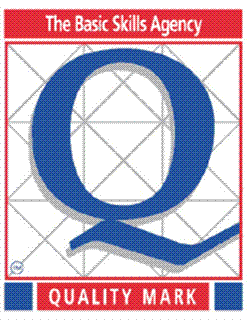 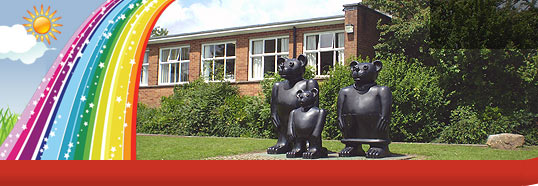 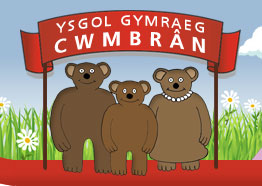 Foundation Phase Arrangements for 2015-2016:Welcome back to another year here at YsgolGymraegCwmbrân. The start of the year is a very busy time and we hope that this pack will make the arrangements a bit clearer and easier for you as parents / guardians. Please read everything in this pack carefully and sent any slips back to your child’s class teacher as soon as possible.Physical Education Lessons:The pupils have two P.E. lessons each week. One lesson will be held in the hall and another will be outside, weather permitting. We kindly ask you to ensure that your child has the appropriate clothing on both days. Please ensure that your child doesn’t have any earrings etc on the day they have a P.E. lesson. This year, your child’s P.E. lessons will be held on _________ and  __________.Reading Record:Each child receives a new reading book weekly. We kindly ask parents / guardians to read daily with their child and to record in the book at least once a week to maintain contact between you and the class teacher.  Please comment on how well your child read the book and note any difficulties encountered.Homework:Your child will receive homework once a week on a Friday and we’d like the homework to be returned by the following Tuesday please. After school clubs:We offer Year 2 pupils a sewing/cooking club – details to follow.Weekly Arrangements:The week’s arrangements are posted on the school website every Sunday.www.ysgolgymraegcwmbran.co.ukPlease ensure that you take a look on the website on a weekly basis so that you are aware of the latest arrangements. SCHOOP: 10319Please ensure that you update the Schoop app ensuring you choose your child’s current year group and teacher. Important dates are also shown in the calendar part of the app. Important Dates:This half term will finish on Friday 23rd October and the Autumn term ends on December 23rd 2015. Parents’ Evenings:The first parents’ evenings are on Tuesday, September 22nd and Wednesday, September 23rd . There will be other opportunities during the year for you to meet your child’s teacher; there will be a parents’ evening in February, an open day in the spring and an open evening at the end of the year. If you would like to discuss your child’s work any other times, we ask you kindly to contact the office to arrange an appointment. Permission Slips:Every year, we ask parents / guardians to give permission for many different activities. To avoid having to send numerous letters / permission slips, we kindly ask you to give your consent now.Pictures around the school and on the school website:From time to time, we might need to take photos of the children for different reasons. These photos will be used to update the school website and used around the school. We kindly ask you to give your permission for the school to use your child’s photo for these purposes. Permission to use the internet in the school:As we have formed a new internet safety policy, we will now be asking for permission for your child to use the internet during lessons annually. ICT is now a vital part of our lessons and is often usedfor research etc. Please give your permission for your child to use the internet for the year. Without your permission, your child will not be able to use the internet during different lessons.Pictures by outside agencies:Occasionally, different agencies visit the school to take photos of various activities e.g. sports teams, themed weeks etc. This could also happen outside of school e.g. pictures taken during Urdd events etc. Filming by outside agencies:At times, we have film crews at the school e.g. to film CYW or other Welsh language programmes. Pupils are sometimes filmed when on a visit or competinge.g. sports days etc.Please indicate on the slip if you consent to this. Pictures in the local papers:Quite often, the local paper comes into school to take pictures. We require your consent for this too please.Walking to local places:From time to time, we take the children to places that are within walking distance of the school e.g. to the canal or the church. Please sign to indicate that you give your permission. Travelling on a bus:We also require your consent for your child to travel on a bus from time to time e.g. to a swimming lesson, to different competitions etc. ** To send back to your child’s class teacher as soon as possible please. **Child’s name: _________________________ Class: _____________________________Permission slips:If you give your permission for the following, please could you write your signature in the column?If you do not give your consent, please tick the box.Permission for:Signature:Please tick if you do not give permission.Pictures around the school and on the school website.Permission to use the internet in the school.Pictures by outside agencies.Filming by outside agencies.Pictures in the local papers.Walking to local places.Travelling on a bus.